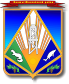 МУНИЦИПАЛЬНОЕ ОБРАЗОВАНИЕХАНТЫ-МАНСИЙСКИЙ РАЙОНХанты-Мансийский автономный округ – ЮграАДМИНИСТРАЦИЯ ХАНТЫ-МАНСИЙСКОГО РАЙОНАР А С П О Р Я Ж Е Н И Еот 05.08.2015							                   № 1010-рг. Ханты-Мансийск(в ред. распоряжений администрации Ханты-Мансийского районаот 18.04.2016 № 351-р, от 21.06.2016 № 554-р, от 21.10.2016 № 1025-р,
от 14.02.2017 № 134-р, от 29.11.2017 № 1248-р, от 19.03.2018 № 244-р, от 14.05.2018 №448-р, от 20.08.2018 №828-р, от 23.09.2019 №926-р, от 27.12.2019 № 1337-р, от 22.04.2020 № 370-р, от 08.07.2020 № 634-р, от 28.07.2020 № 715-р, от 28.10.2020 № 1115-р, от 30.12.2020 № 1454-р, от 05.02.2021 № 115-р, от 16.03.2021 № 262-р, от 17.05.2021 № 574-р, от 19.05.2021 № 577-р, от 02.07.2021 № 759-р, от 06.09.2021 № 997-р, от 11.02.2022 № 182-р, от 22.02.2022 № 222-р, от 20.06.2022 № 751-р)О перечне муниципальных услуг, предоставляемых администрацией Ханты-Мансийского района	В соответствии с Федеральным законом от 27 июля 2010 года               № 210-ФЗ «Об организации предоставления государственных                                и муниципальных услуг», с учетом Типового перечня муниципальных услуг муниципальных образований Ханты-Мансийского автономного округа – Югры, одобренного протоколом № 16 от 31 марта 2015 года заседания Комиссии по проведению административной реформы                             и повышению качества предоставления государственных                                         и муниципальных услуг в Ханты-Мансийском автономном округе – Югре: 1. Утвердить перечень муниципальных услуг, предоставляемых администрацией Ханты-Мансийского района, согласно приложению 1. 2.	Утвердить перечень муниципальных услуг, предоставляемых администрацией Ханты-Мансийского района, требующих межведомственного информационного взаимодействия, согласно приложению 2.3. Органам администрации Ханты-Мансийского района привести административные регламенты по предоставлению муниципальных услуг, указанных в приложении 1, в соответствии с типовыми административными регламентами предоставления муниципальных услуг, по мере их разработки исполнительными органами государственной власти автономного округа в соответствующих сферах деятельности.4. Признать утратившими силу распоряжения администрации Ханты-Мансийского района:от 22 декабря 2011 года № 1067-р «Об организации предоставления муниципальных услуг администрацией Ханты-Мансийского района»;от 17 июля 2012 года № 795-р «О внесении изменений                                   в распоряжение администрации Ханты-Мансийского района от 22.12.2011 № 1067-р»;от 26 июня 2013 года №  817-р «О внесении изменений                                  в распоряжение администрации Ханты-Мансийского района от 22.12.2011 № 1067-р «Об организации предоставления муниципальных услуг администрацией Ханты-Мансийского района»; от 18 сентября 2013 года № 1232-р «О внесении изменений                           в распоряжение администрации Ханты-Мансийского района от 22.12.2011 № 1067-р «Об организации предоставления муниципальных услуг администрацией Ханты-Мансийского района»;от 10 июня 2014 года № 782-р «О внесении изменений                                   в распоряжение администрации Ханты-Мансийского района от 22.12.2011 № 1067-р «Об организации предоставления муниципальных услуг администрацией Ханты-Мансийского района»;от 2 октября 2014 года № 1320-р «О внесении изменений                              в распоряжение администрации Ханты-Мансийского района от 22.12.2011 № 1067-р «Об организации предоставления муниципальных услуг администрацией Ханты-Мансийского района».5. Опубликовать настоящее распоряжение в газете «Наш район»                   и разместить на официальном сайте администрации Ханты-Мансийского района. 6. Утратил силу. – Постановление администрации Ханты-Мансийского района от 29.11.2017 № 1248-р.Глава администрацииХанты-Мансийского района                                                           В.Г.УсмановПриложение 1к распоряжению администрацииХанты-Мансийского районаот 05.08.2015 № 1010-рПереченьмуниципальных услуг, предоставляемых администрацией Ханты-Мансийского района(в ред. распоряжений администрации Ханты-Мансийского районаот 18.04.2016 № 351-р, от 21.06.2016 № 554-р, от 21.10.2016 № 1025-р, от 14.02.2017 № 134-р, от 29.11.2017 № 1248-р, от 19.03.2018 № 244-р, от 14.05.2018 №448-р, от 20.08.2018 №828-р, от 23.09.2019 №926-р, от 27.12.2019 № 1337-р,  от 22.04.2020 № 370-р, от 08.07.2020 № 634-р, от 28.07.2020 № 715-р, от 28.10.2020 № 1115-р, от 05.02.2021 № 115-р, от 16.03.2021 № 262-р, от 17.05.2021 № 574-р, от 19.05.2021 № 577-р, от 02.07.2021 № 759-р, от 06.09.2021 № 997-р, от 11.02.2022 № 182-р, от 22.02.2022 № 222-р, от 20.06.2022 № 751-р)Приложение 2к распоряжению администрацииХанты-Мансийского районаот 05.08.2015 № 1010-рПереченьмуниципальных услуг, предоставляемых администрацией Ханты-Мансийского района, требующих межведомственного информационного взаимодействия(в ред. распоряжений администрации Ханты-Мансийского районаот 18.04.2016 № 351-р, от 21.06.2016 № 554-р, от 14.02.2017 № 134-р, 
от 29.11.2017 № 1248-р, от 19.03.2018 № 244-р, от 20.08.2018 №828-р, от 27.12.2019 № 1337-р, от 22.04.2020 № 370-р, от 08.07.2020 № 634-р, от 28.10.2020 № 1115-р, от 30.12.2020 № 1454-р, от 16.03.2021 № 262-р, от 17.05.2021 № 574-р, от 19.05.2021 № 577-р, от 02.07.2021 № 759-р, 06.09.2021 № 997-р, от 22.02.2022 № 222-р, от 20.06.2022  № 751-р)№ п/п№ п/пНаименование муниципальной услуги112В сфере земельных отношенийВ сфере земельных отношенийВ сфере земельных отношений1.1.Предоставление земельного участка, находящегося в муниципальной собственности или государственная собственность на который не разграничена, без торговПредоставление в собственность, аренду, постоянное (бессрочное) пользование, безвозмездное пользование земельного участка, находящегося в государственной или муниципальной собственности, без проведения торговп.1 в ред. распоряжения администрации района от 22.02.2022 № 222-рп.1 в ред. распоряжения администрации района от 22.02.2022 № 222-рп.1 в ред. распоряжения администрации района от 22.02.2022 № 222-р2.2.Предоставление земельного участка, находящегося в муниципальной собственности или государственная собственность на который не разграничена, на торгах3.3.Выдача разрешения на использование земель или земельного участка, находящихся в муниципальной собственности или государственная собственность на которые не разграниченаВыдача разрешения на использование земель или земельного участка, которые находятся в государственной или муниципальной собственности, без предоставления земельных участков и установления сервитута, публичного сервитутап.3 в ред. распоряжения администрации района от 22.02.2022 № 222-рп.3 в ред. распоряжения администрации района от 22.02.2022 № 222-рп.3 в ред. распоряжения администрации района от 22.02.2022 № 222-р4.4.Предварительное согласование предоставления земельного участка из земель, находящихся в муниципальной собственности или государственная собственность на которые не разграничена Предварительное согласование предоставления земельного участкап.4 в ред. распоряжения администрации района от 08.07.2020 № 634-рп.4 в ред. распоряжения администрации района от 08.07.2020 № 634-рп.4 в ред. распоряжения администрации района от 08.07.2020 № 634-р5.5.Утверждение схемы расположения земельного участка или земельных участков на кадастровом плане территории6.6.Предоставление земельных участков из земель сельскохозяйственного назначения, находящихся в муниципальной собственности или государственная собственность на которые не разграничена, крестьянским (фермерским) хозяйствам для осуществления их деятельностип. 6 утратил силу, распоряжение администрации района от 08.07.2020 № 634-рп. 6 утратил силу, распоряжение администрации района от 08.07.2020 № 634-рп. 6 утратил силу, распоряжение администрации района от 08.07.2020 № 634-р7.7.Продажа земельных участков, образованных из земельного участка, предоставленного некоммерческой организации, созданной гражданами, для ведения садоводства, огородничества, дачного хозяйства (за исключением земельных участков, отнесенных к имуществу общего пользования), членам этой некоммерческой организации без проведения торговп. 7 утратил силу, распоряжение администрации района от 08.07.2020 № 634-рп. 7 утратил силу, распоряжение администрации района от 08.07.2020 № 634-рп. 7 утратил силу, распоряжение администрации района от 08.07.2020 № 634-р8.8.Предоставление земельных участков, находящихся в муниципальной собственности или государственная собственность на которые не разграничена, в постоянное (бессрочное) пользование п. 8 утратил силу, распоряжение администрации района от 08.07.2020 № 634-рп. 8 утратил силу, распоряжение администрации района от 08.07.2020 № 634-рп. 8 утратил силу, распоряжение администрации района от 08.07.2020 № 634-р9.9.Предоставление земельных участков, находящихся в муниципальной собственности или государственная собственность на которые не разграничена, в безвозмездное пользование п. 9 утратил силу, распоряжение администрации района от 08.07.2020 № 634-рп. 9 утратил силу, распоряжение администрации района от 08.07.2020 № 634-рп. 9 утратил силу, распоряжение администрации района от 08.07.2020 № 634-р10.10.Прекращение права постоянного (бессрочного) пользования земельными участками, находящимися в муниципальной собственности или государственная собственность на которые не разграничена Прекращение права постоянного (бессрочного) пользования и права пожизненного наследуемого владения земельными участками, находящимися в муниципальной собственности или государственная собственность на которые не разграниченап.10 в ред. распоряжения администрации района от 08.07.2020 № 634-рп.10 в ред. распоряжения администрации района от 08.07.2020 № 634-рп.10 в ред. распоряжения администрации района от 08.07.2020 № 634-р11.11.Выдача копий архивных документов, подтверждающих право на владение землей п. 11 утратил силу. – распоряжение администрации района от 19.03.2018 № 244-рп. 11 утратил силу. – распоряжение администрации района от 19.03.2018 № 244-рп. 11 утратил силу. – распоряжение администрации района от 19.03.2018 № 244-р11.111.1Предоставление земельных участков в собственность для индивидуального жилищного строительства из земель, находящихся в муниципальной собственности или государственная собственность на которые не разграничена, однократно бесплатно отдельным категориям гражданПостановка граждан на учет в качестве лиц, имеющих право на предоставление земельных участков в собственность бесплатноп. 11.1 введен распоряжением администрации района от 20.08.2018 №828-рп. 11.1 введен распоряжением администрации района от 20.08.2018 №828-рп. 11.1 введен распоряжением администрации района от 20.08.2018 №828-рп. 11.1 в ред. распоряжения администрации района 
от 28.10.2020 № 1115-рп. 11.1 в ред. распоряжения администрации района 
от 28.10.2020 № 1115-рп. 11.1 в ред. распоряжения администрации района 
от 28.10.2020 № 1115-р11.211.2Перераспределение земель и (или) земельных участков, находящихся в муниципальной собственности или государственная собственность на которые не разграничена, и земельных участков, находящихся в частной собственностиПерераспределение земель и (или) земельных участков, находящихся в государственной или муниципальной собственности, и земельных участков, находящихся в частной собственностип.11.2 в ред. распоряжения администрации района от 22.02.2022 № 222-рп.11.2 в ред. распоряжения администрации района от 22.02.2022 № 222-рп.11.2 в ред. распоряжения администрации района от 22.02.2022 № 222-р11.311.3Отнесение земель или земельных участков, находящихся в муниципальной собственности или государственная собственность на которые не разграничена, к определенной категории земель, перевод земель или земельных участков в составе таких земель из одной категории в другую, за исключением земель сельскохозяйственного назначенияОтнесение земель или земельных участков в составе таких земель к определенной категории земель или перевод земель или земельных участков в составе таких земель из одной категории в другую категориюп.11.3 в ред. распоряжения администрации района от 22.02.2022 № 222-рп.11.3 в ред. распоряжения администрации района от 22.02.2022 № 222-рп.11.3 в ред. распоряжения администрации района от 22.02.2022 № 222-р11.411.4Установление сервитута в отношении земельного участка, находящегося в муниципальной собственности или государственная собственность на который не разграниченаУстановление сервитута (публичного сервитута) в отношении земельного участка, находящегося в государственной или муниципальной собственностип.11.4 в ред. распоряжения администрации района от 22.02.2022 № 222-рп.11.4 в ред. распоряжения администрации района от 22.02.2022 № 222-рп.11.4 в ред. распоряжения администрации района от 22.02.2022 № 222-рп. 11.2, 11.3, 11.4 введены распоряжением администрации района от 08.07.2020 № 634-рп. 11.2, 11.3, 11.4 введены распоряжением администрации района от 08.07.2020 № 634-рп. 11.2, 11.3, 11.4 введены распоряжением администрации района от 08.07.2020 № 634-р11.5.Предоставление земельного участка, находящегося в государственной или муниципальной собственности, гражданину или юридическому лицу в собственность бесплатноПредоставление земельного участка, находящегося в государственной или муниципальной собственности, гражданину или юридическому лицу в собственность бесплатноп.11.5 введен распоряжением администрации района от 22.02.2022 № 222-рп.11.5 введен распоряжением администрации района от 22.02.2022 № 222-рп.11.5 введен распоряжением администрации района от 22.02.2022 № 222-рВ сфере распоряжения муниципальным имуществомВ сфере распоряжения муниципальным имуществомВ сфере распоряжения муниципальным имуществом12.12.Предоставление информации об объектах недвижимого имущества, находящихся в муниципальной собственности и предназначенных для сдачи в аренду13.13.Предоставление сведений из реестра муниципального имущества14.14.Передача в аренду, безвозмездное пользование имущества, находящегося в собственности муниципального образования, за исключением земельных участков и жилых помещенийВ сфере жилищных отношенийВ сфере жилищных отношенийВ сфере жилищных отношений15.15.Признание помещения жилым помещением, жилого помещения непригодным для проживания и многоквартирного дома аварийным и подлежащим сносу или реконструкции16.16.Предоставление жилых помещений муниципального специализированного жилищного фонда по договорам найма17.17.Предоставление субсидий на строительство жилых помещений молодым семьям в Ханты-Мансийском районе п. 17 утратил силу. – распоряжение администрации района от 23.06.2020 № 582-рп. 17 утратил силу. – распоряжение администрации района от 23.06.2020 № 582-рп. 17 утратил силу. – распоряжение администрации района от 23.06.2020 № 582-рВ сфере осуществления предпринимательской деятельностиВ сфере осуществления предпринимательской деятельностиВ сфере осуществления предпринимательской деятельности18.18.Предоставление субсидий субъектам малого и среднего предпринимательства в рамках реализации муниципальной программы развития малого и среднего предпринимательства на территории Ханты-Мансийского районап. 18 в ред. распоряжения администрации района 
от 19.03.2018 № 244-рп. 18 в ред. распоряжения администрации района 
от 19.03.2018 № 244-рп. 18 в ред. распоряжения администрации района 
от 19.03.2018 № 244-рп. 18 утратил силу, распоряжение администрации района от 19.05.2021 № 577-рп. 18 утратил силу, распоряжение администрации района от 19.05.2021 № 577-рп. 18 утратил силу, распоряжение администрации района от 19.05.2021 № 577-р19.19.Предоставление субсидии организациям, оказывающим населению услуги по перевозке пассажиров и грузов автомобильным (кроме такси), воздушным и водным транспортом на территории Ханты-Мансийского района п. 19 утратил силу, распоряжение администрации района от 20.08.2018 №828-рп. 19 утратил силу, распоряжение администрации района от 20.08.2018 №828-рп. 19 утратил силу, распоряжение администрации района от 20.08.2018 №828-р20.20.Предоставление субсидий на возмещение затрат и (или) недополученных доходов производителям отдельных товаров, услуг в Ханты-Мансийском районе п. 20 утратил силу, распоряжение администрации района от 27.12.2019 № 1337-рп. 20 утратил силу, распоряжение администрации района от 27.12.2019 № 1337-рп. 20 утратил силу, распоряжение администрации района от 27.12.2019 № 1337-р20.1.20.1.Оказание имущественной поддержки субъектам малого и среднего предпринимательства Ханты-Мансийского районаОказание имущественной поддержки субъектам малого и среднего предпринимательства и физическим лицам, не являющимся индивидуальными предпринимателями и применяющим специальный налоговый режим «Налог на профессиональный доход» Ханты-Мансийского районап. 20.1 введен распоряжением администрации района 
от 19.03.2018 № 244-рп. 20.1 введен распоряжением администрации района 
от 19.03.2018 № 244-рп. 20.1 введен распоряжением администрации района 
от 19.03.2018 № 244-рп. 20.1. в ред. распоряжения администрации района от 17.05.2021 № 574-рп. 20.1. в ред. распоряжения администрации района от 17.05.2021 № 574-рп. 20.1. в ред. распоряжения администрации района от 17.05.2021 № 574-рп. 20.1. в ред. распоряжения администрации района от 02.07.2021 № 759-рп. 20.1. в ред. распоряжения администрации района от 02.07.2021 № 759-рп. 20.1. в ред. распоряжения администрации района от 02.07.2021 № 759-рВ сфере строительства, архитектуры и градостроительной деятельностиВ сфере строительства, архитектуры и градостроительной деятельностиВ сфере строительства, архитектуры и градостроительной деятельности21.21.Выдача разрешений на установку и эксплуатацию рекламных конструкцийВыдача разрешений на установку и эксплуатацию рекламных конструкций, аннулирование таких разрешенийВыдача разрешения на установку и эксплуатацию рекламных конструкций на территории Ханты-Мансийского района, аннулирование такого разрешенияп.21 в ред. распоряжения администрации района от 16.03.2021 № 262-рп.21 в ред. распоряжения администрации района от 16.03.2021 № 262-рп.21 в ред. распоряжения администрации района от 16.03.2021 № 262-рп.21 в ред. распоряжения администрации района от 22.02.2022 № 222-рп.21 в ред. распоряжения администрации района от 22.02.2022 № 222-рп.21 в ред. распоряжения администрации района от 22.02.2022 № 222-р22. 22. Присвоение объекту адресации адреса, аннулирование его адреса Присвоение объекту адресации адреса, аннулирование его адреса на территории Ханты-Мансийского районаПрисвоение адреса объекту адресации, изменение и аннулирование такого адреса п.22 в ред. распоряжения администрации района от 22.04.2020 № 370-рп.22 в ред. распоряжения администрации района от 22.04.2020 № 370-рп.22 в ред. распоряжения администрации района от 22.04.2020 № 370-рп.22 в ред. распоряжения администрации района от 22.02.2022 № 222-рп.22 в ред. распоряжения администрации района от 22.02.2022 № 222-рп.22 в ред. распоряжения администрации района от 22.02.2022 № 222-р23.23.Выдача разрешения на строительство (за исключением случаев, предусмотренных Градостроительным кодексом Российской Федерации, иными федеральными законами) при осуществлении строительства, реконструкции объекта капитального строительства, расположенного на территории Ханты-Мансийского районаВыдача разрешения на строительство объекта капитального строительства (в том числе внесение изменений в разрешение на строительство объекта капитального строительства и внесение изменений в разрешение на строительство объекта капитального строительства в связи с продлением срока действия такого разрешения)п.23 в ред. распоряжения администрации района от 22.02.2022 № 222-рп.23 в ред. распоряжения администрации района от 22.02.2022 № 222-рп.23 в ред. распоряжения администрации района от 22.02.2022 № 222-р24.24.Выдача разрешения на ввод объекта в эксплуатацию при осуществлении строительства, реконструкции объекта капитального строительства, расположенного на территории Ханты-Мансийского районаВыдача разрешения на ввод объекта в эксплуатациюп.24 в ред. распоряжения администрации района от 22.02.2022 № 222-рп.24 в ред. распоряжения администрации района от 22.02.2022 № 222-рп.24 в ред. распоряжения администрации района от 22.02.2022 № 222-р25.25.Предоставление разрешения на отклонение от предельных параметров разрешенного строительства, реконструкции объектов капитального строительстваПредоставление разрешения на отклонение от предельных параметров разрешенного строительства, реконструкции объекта капитального строительствап.25 в ред. распоряжения администрации района от 22.02.2022 № 222-рп.25 в ред. распоряжения администрации района от 22.02.2022 № 222-рп.25 в ред. распоряжения администрации района от 22.02.2022 № 222-р26.26.Выдача градостроительного плана земельного участкап. 26 в ред. распоряжения администрации района 
от 23.09.2019 № 926-рп. 26 в ред. распоряжения администрации района 
от 23.09.2019 № 926-рп. 26 в ред. распоряжения администрации района 
от 23.09.2019 № 926-р26.1.26.1.Предоставление сведений, содержащихся в информационной системе обеспечения градостроительной деятельности Предоставление сведений, документов, материалов, содержащихся в государственных информационных системах обеспечения градостроительной деятельностип. 26.1 введен распоряжением администрации района 
от 19.03.2018 № 244-рп. 26.1 в редакции распоряжения администрации района от  № от 08.07.2020 № 634-р п. 26.1 введен распоряжением администрации района 
от 19.03.2018 № 244-рп. 26.1 в редакции распоряжения администрации района от  № от 08.07.2020 № 634-р п. 26.1 введен распоряжением администрации района 
от 19.03.2018 № 244-рп. 26.1 в редакции распоряжения администрации района от  № от 08.07.2020 № 634-р 26.2.26.2.Направление уведомления о соответствии (несоответствии) указанных в уведомлении о планируемых строительстве или реконструкции объекта индивидуального жилищного строительства или садового дома параметров объекта индивидуального жилищного строительства или садового дома установленным параметрам и допустимости (и (или) недопустимости) размещения объекта индивидуального жилищного строительства или садового дома на земельном участке на территории Ханты-Мансийского районаНаправление уведомления о соответствии указанных в уведомлении о планируемом строительстве параметров объекта индивидуального жилищного строительства или садового дома установленным параметрам и допустимости размещения объекта индивидуального жилищного строительства или садового дома на земельном участкеп. 26.2 введен распоряжением администрации района от 27.12.2019 № 1337-рп. 26.2 введен распоряжением администрации района от 27.12.2019 № 1337-рп. 26.2 введен распоряжением администрации района от 27.12.2019 № 1337-рп.26.2 в ред. распоряжения администрации района от 22.02.2022 № 222-рп.26.2 в ред. распоряжения администрации района от 22.02.2022 № 222-рп.26.2 в ред. распоряжения администрации района от 22.02.2022 № 222-р26.3.26.3.Направление уведомления о соответствии (несоответствии) построенных или реконструированных объекта индивидуального жилищного строительства или садового дома требованиям законодательства о градостроительной деятельности» на территории Ханты-Мансийского районаНаправление уведомления о соответствии построенных или реконструированных объектов индивидуального жилищного строительства или садового дома требованиям законодательства Российской Федерации о градостроительной деятельностип. 26.3 введен распоряжением администрации района от 27.12.2019 № 1337-рп. 26.3 введен распоряжением администрации района от 27.12.2019 № 1337-рп. 26.3 введен распоряжением администрации района от 27.12.2019 № 1337-рп.26.3 в ред. распоряжения администрации района от 22.02.2022 № 222-рп.26.3 в ред. распоряжения администрации района от 22.02.2022 № 222-рп.26.3 в ред. распоряжения администрации района от 22.02.2022 № 222-р26.4.26.4.Предоставление разрешения на условно разрешенный вид использования земельного участка или объекта капитального строительствап. 26.4 введен распоряжением администрации района от 22.04.2020 № 370-рп. 26.4 введен распоряжением администрации района от 22.04.2020 № 370-рп. 26.4 введен распоряжением администрации района от 22.04.2020 № 370-р26.5.26.5.Выдача акта освидетельствования проведения основных работ по строительству (реконструкции) объекта индивидуального жилищного строительства с привлечением средств материнского (семейного) капиталап. 26.5 введен распоряжением администрации района от 22.04.2020 № 370-рп. 26.5 введен распоряжением администрации района от 22.04.2020 № 370-рп. 26.5 введен распоряжением администрации района от 22.04.2020 № 370-р26.6.26.6.Направление уведомления о планируемом сносе объекта капитального строительства и уведомления о завершении сноса объекта капитального строительства26.7.26.7.Подготовка и утверждение документации по планировке территориип.26.6, 26.7 введены распоряжением администрации района от 22.02.2022 № 222-рп.26.6, 26.7 введены распоряжением администрации района от 22.02.2022 № 222-рп.26.6, 26.7 введены распоряжением администрации района от 22.02.2022 № 222-рВ сфере жилищно-коммунального комплексаВ сфере жилищно-коммунального комплексаВ сфере жилищно-коммунального комплекса27.27.Предоставление информации о порядке предоставления жилищно-коммунальных услуг населениюВ сфере природопользования и экологииВ сфере природопользования и экологииВ сфере природопользования и экологии28.28.Государственная регистрация заявлений о проведении общественной экологической экспертизыВ сфере транспортного обслуживания и дорожной деятельностиВ сфере транспортного обслуживания и дорожной деятельностиВ сфере транспортного обслуживания и дорожной деятельности29.29.Выдача специального разрешения на движение по автомобильным дорогам местного значения Ханты-Мансийского района тяжеловесного и (или) крупногабаритного транспортного средствап. 29 изложен в новой редакции распоряжение администрации района от 27.12.2019 № 1337-рп. 29 изложен в новой редакции распоряжение администрации района от 27.12.2019 № 1337-рп. 29 изложен в новой редакции распоряжение администрации района от 27.12.2019 № 1337-р30.30.Предоставление информации пользователям автомобильных дорог общего пользования местного значенияп. 30 изложен в новой редакции распоряжение администрации района от 27.12.2019 № 1337-рп. 30 изложен в новой редакции распоряжение администрации района от 27.12.2019 № 1337-рп. 30 изложен в новой редакции распоряжение администрации района от 27.12.2019 № 1337-р30.1.	30.1.	Выдача разрешений на выполнение авиационных работ, парашютных прыжков, демонстрационных полетов воздушных судов, полетов беспилотных воздушных судов (за исключением полетов беспилотных воздушных судов с максимальной взлетной массой менее 0,25 кг), подъемов привязных аэростатов над населенными пунктами, а также на посадку (взлет) на расположенные в границах населенных пунктов площадки, сведения о которых не опубликованы в документах аэронавигационной информациип. 30.1 введен распоряжением администрации района от 11.02.2022 № 182-рп. 30.1 введен распоряжением администрации района от 11.02.2022 № 182-рп. 30.1 введен распоряжением администрации района от 11.02.2022 № 182-рВ сфере образования и организации отдыха детейВ сфере образования и организации отдыха детейВ сфере образования и организации отдыха детей31.31.Предоставление информации об организации общедоступного и бесплатного дошкольного, начального общего, основного общего, среднего общего образования по основным общеобразовательным программам, а также дополнительного образования в муниципальных образовательных организациях32.32.Организация отдыха детей в каникулярное время в части предоставления детям, проживающим в Ханты-Мансийском районе, путевок в организации, обеспечивающие отдых и оздоровление детей32.1.32.1.Постановка на учет и направление детей в образовательные учреждения, реализующие образовательные программы дошкольного образования32.2.32.2.Прием заявлений о зачислении в муниципальные образовательные организации субъектов Российской Федерации, реализующие программы общего образования на территории Ханты-Мансийского районап. 32.1, 32.2 введены распоряжением администрации района от 20.06.2022 № 751-рп. 32.1, 32.2 введены распоряжением администрации района от 20.06.2022 № 751-рп. 32.1, 32.2 введены распоряжением администрации района от 20.06.2022 № 751-рВ сфере архивного делаВ сфере архивного делаВ сфере архивного дела33.33.Предоставление архивных справок, архивных выписок, копий архивных документов34.34.Выдача копий архивных документов, подтверждающих право на владение землейп. 34 введен распоряжением администрации района от 19.03.2018 № 244-рп. 34 введен распоряжением администрации района от 19.03.2018 № 244-рп. 34 введен распоряжением администрации района от 19.03.2018 № 244-рВ сфере культурыВ сфере культурыВ сфере культуры35.Выдача задания и разрешения на проведение работ по сохранению объекта культурного наследия местного (муниципального) значенияВыдача задания и разрешения на проведение работ по сохранению объекта культурного наследия местного (муниципального) значения36.Согласование проектной документации на проведение работ по сохранению объекта культурного наследия местного (муниципального) значенияСогласование проектной документации на проведение работ по сохранению объекта культурного наследия местного (муниципального) значенияпп. 35, 36 введены распоряжением администрации района от 14.05.2018 № 448-рпп. 35, 36 введены распоряжением администрации района от 14.05.2018 № 448-рпп. 35, 36 введены распоряжением администрации района от 14.05.2018 № 448-рВ сфере финансовВ сфере финансовВ сфере финансов37.Дача письменных разъяснений налогоплательщикам и налоговым агентам по вопросу применения нормативных правовых актов                  Ханты-Мансийского района о местных налогах и сборахДача письменных разъяснений налоговым органам, налогоплательщикам и налоговым агентам по вопросу применения нормативных правовых актов Ханты-Мансийского района о местных налогах и сборахДача письменных разъяснений налогоплательщикам и налоговым агентам по вопросу применения нормативных правовых актов                  Ханты-Мансийского района о местных налогах и сборахДача письменных разъяснений налоговым органам, налогоплательщикам и налоговым агентам по вопросу применения нормативных правовых актов Ханты-Мансийского района о местных налогах и сборахп. 37 введен распоряжением администрации района от 28.07.2020 № 715-рп. 37 введен распоряжением администрации района от 28.07.2020 № 715-рп. 37 введен распоряжением администрации района от 28.07.2020 № 715-рп. 37 изложен в новой редакции, распоряжение администрации района от 05.02.2021 № 115-рп. 37 изложен в новой редакции, распоряжение администрации района от 05.02.2021 № 115-рп. 37 изложен в новой редакции, распоряжение администрации района от 05.02.2021 № 115-рВ сфере муниципальной службыВ сфере муниципальной службыВ сфере муниципальной службы38.Назначение и выплата пенсии за выслугу лет (ежемесячной доплаты к пенсии) в связи с прохождением муниципальной службы, замещением муниципальной должности Ханты-Мансийского района за счет средств бюджета Ханты-Мансийского района в случаях, предусмотренных нормативными правовыми актами Ханты-Мансийского районаНазначение и выплата пенсии за выслугу лет (ежемесячной доплаты к пенсии) в связи с прохождением муниципальной службы, замещением муниципальной должности Ханты-Мансийского района за счет средств бюджета Ханты-Мансийского района в случаях, предусмотренных нормативными правовыми актами Ханты-Мансийского районап. 38 введен распоряжением администрации района от 06.09.2021 № 997-рп. 38 введен распоряжением администрации района от 06.09.2021 № 997-рп. 38 введен распоряжением администрации района от 06.09.2021 № 997-р№ п/п№ п/пНаименование муниципальной услуги112В сфере земельных отношенийВ сфере земельных отношенийВ сфере земельных отношений1.1.Предоставление земельного участка, находящегося в муниципальной собственности или государственная собственность на который не разграничена, без торговПредоставление в собственность, аренду, постоянное (бессрочное) пользование, безвозмездное пользование земельного участка, находящегося в государственной или муниципальной собственности, без проведения торговп.1 в ред. распоряжения администрации района от 22.02.2022 № 222-рп.1 в ред. распоряжения администрации района от 22.02.2022 № 222-рп.1 в ред. распоряжения администрации района от 22.02.2022 № 222-р2.2.Предоставление земельного участка, находящегося в муниципальной собственности или государственная собственность на который не разграничена, на торгах3.3.Выдача разрешения на использование земель или земельного участка, находящихся в муниципальной собственности или государственная собственность на которые не разграниченаВыдача разрешения на использование земель или земельного участка, которые находятся в государственной или муниципальной собственности, без предоставления земельных участков и установления сервитута, публичного сервитутап.3 в ред. распоряжения администрации района от 22.02.2022 № 222-рп.3 в ред. распоряжения администрации района от 22.02.2022 № 222-рп.3 в ред. распоряжения администрации района от 22.02.2022 № 222-р4.4.Предварительное согласование предоставления земельного участкап. 4 в редакции распоряжения администрации района от 08.07.2020 № 634-рп. 4 в редакции распоряжения администрации района от 08.07.2020 № 634-рп. 4 в редакции распоряжения администрации района от 08.07.2020 № 634-р5.5.Утверждение схемы расположения земельного участка или земельных участков на кадастровом плане территории6.6.п. 6 утратил силу, распоряжение администрации района от 08.07.2020 № 634-р7.7.п. 7 утратил силу, распоряжение администрации района от 08.07.2020 № 634-р8.8.п. 8 утратил силу, распоряжение администрации района от 08.07.2020 № 634-р9.9.п. 9 утратил силу, распоряжение администрации района от 08.07.2020 № 634-р10.10.Прекращение права постоянного (бессрочного) пользования и права пожизненного наследуемого владения земельными участками, находящимися в муниципальной собственности или государственная собственность на которые не разграниченап. 10 в редакции распоряжения администрации района от 08.07.2020 № 634-рп. 10 в редакции распоряжения администрации района от 08.07.2020 № 634-рп. 10 в редакции распоряжения администрации района от 08.07.2020 № 634-р11.11.Утратила силу. – Распоряжение администрации района от 19.03.2018 № 244-р11.111.1Предоставление земельных участков в собственность для индивидуального жилищного строительства из земель, находящихся в муниципальной собственности или государственная собственность на которые не разграничена, однократно бесплатно отдельным категориям гражданПостановка граждан на учет в качестве лиц, имеющих право на предоставление земельных участков в собственность бесплатноп. 11.1 введен распоряжением администрации района от 20.08.2018 №828-рп. 11.1 введен распоряжением администрации района от 20.08.2018 №828-рп. 11.1 введен распоряжением администрации района от 20.08.2018 №828-рп. 11.1 в ред. распоряжения администрации района 
от 28.10.2020 № 1115-рп. 11.1 в ред. распоряжения администрации района 
от 28.10.2020 № 1115-рп. 11.1 в ред. распоряжения администрации района 
от 28.10.2020 № 1115-р11.211.2Перераспределение земель и (или) земельных участков, находящихся в муниципальной собственности или государственная собственность на которые не разграничена, и земельных участков, находящихся в частной собственностиПерераспределение земель и (или) земельных участков, находящихся в государственной или муниципальной собственности, и земельных участков, находящихся в частной собственностип.11.2 в ред. распоряжения администрации района от 22.02.2022 № 222-рп.11.2 в ред. распоряжения администрации района от 22.02.2022 № 222-рп.11.2 в ред. распоряжения администрации района от 22.02.2022 № 222-р11.311.3Отнесение земель или земельных участков, находящихся в муниципальной собственности или государственная собственность на которые не разграничена, к определенной категории земель, перевод земель или земельных участков в составе таких земель из одной категории в другую, за исключением земель сельскохозяйственного назначенияОтнесение земель или земельных участков в составе таких земель к определенной категории земель или перевод земель или земельных участков в составе таких земель из одной категории в другую категориюп.11.3 в ред. распоряжения администрации района от 22.02.2022 № 222-рп.11.3 в ред. распоряжения администрации района от 22.02.2022 № 222-рп.11.3 в ред. распоряжения администрации района от 22.02.2022 № 222-р11.411.4Установление сервитута в отношении земельного участка, находящегося в муниципальной собственности или государственная собственность на который не разграниченаУстановление сервитута (публичного сервитута) в отношении земельного участка, находящегося в государственной или муниципальной собственностип. 11.2, 11.3, 11.4 введены распоряжением администрации района от 08.07.2020 № 634-рп. 11.2, 11.3, 11.4 введены распоряжением администрации района от 08.07.2020 № 634-рп. 11.2, 11.3, 11.4 введены распоряжением администрации района от 08.07.2020 № 634-рп.11.4 в ред. распоряжения администрации района от 22.02.2022 № 222-рп.11.4 в ред. распоряжения администрации района от 22.02.2022 № 222-рп.11.4 в ред. распоряжения администрации района от 22.02.2022 № 222-р11.5.Предоставление земельного участка, находящегося в государственной или муниципальной собственности, гражданину или юридическому лицу в собственность бесплатноПредоставление земельного участка, находящегося в государственной или муниципальной собственности, гражданину или юридическому лицу в собственность бесплатноп.11.5 введен распоряжением администрации района от 22.02.2022 № 222-рп.11.5 введен распоряжением администрации района от 22.02.2022 № 222-рп.11.5 введен распоряжением администрации района от 22.02.2022 № 222-рВ сфере распоряжения муниципальным имуществомВ сфере распоряжения муниципальным имуществомВ сфере распоряжения муниципальным имуществом12.12.Передача в аренду, безвозмездное пользование имущества, находящегося в собственности муниципального образования, за исключением земельных участков и жилых помещенийВ сфере жилищных отношенийВ сфере жилищных отношенийВ сфере жилищных отношений13.13.Признание помещения жилым помещением, жилого помещения непригодным для проживания и многоквартирного дома аварийным и подлежащим сносу или реконструкции14.14.Предоставление жилых помещений муниципального специализированного жилищного фонда по договорам найма15.15.п. 15 утратил силу, распоряжение администрации района от 23.06.2020 № 582-рВ сфере осуществления предпринимательской деятельностиВ сфере осуществления предпринимательской деятельностиВ сфере осуществления предпринимательской деятельности16.16.Предоставление субсидий субъектам малого и среднего предпринимательства в рамках реализации муниципальной программы развития малого и среднего предпринимательства на территории Ханты-Мансийского районап. 16 в ред. распоряжения администрации района 
от 19.03.2018 № 244-рп. 16 в ред. распоряжения администрации района 
от 19.03.2018 № 244-рп. 16 в ред. распоряжения администрации района 
от 19.03.2018 № 244-рп. 16 утратил силу, распоряжение администрации района от 19.05.2021 № 577-рп. 16 утратил силу, распоряжение администрации района от 19.05.2021 № 577-рп. 16 утратил силу, распоряжение администрации района от 19.05.2021 № 577-р17.17.п. 17 утратил силу, распоряжение администрации района от 20.08.2018 №828-р18.18.п. 18 утратил силу, распоряжение администрации района от 27.12.2019 № 1337-р18.1.18.1.Оказание имущественной поддержки субъектам малого и среднего предпринимательства Ханты-Мансийского районаОказание имущественной поддержки субъектам малого и среднего предпринимательства и физическим лицам, не являющимся индивидуальными предпринимателями и применяющим специальный налоговый режим «Налог на профессиональный доход» Ханты-Мансийского районап. 18.1 введен распоряжением администрации района 
от 19.03.2018 № 244-рп. 18.1 введен распоряжением администрации района 
от 19.03.2018 № 244-рп. 18.1 введен распоряжением администрации района 
от 19.03.2018 № 244-рп. 18.1. в ред. распоряжения администрации района от 17.05.2021 № 574-рп. 18.1. в ред. распоряжения администрации района от 17.05.2021 № 574-рп. 18.1. в ред. распоряжения администрации района от 17.05.2021 № 574-рп. 18.1. в ред. распоряжения администрации района от 02.07.2021 № 759-рп. 18.1. в ред. распоряжения администрации района от 02.07.2021 № 759-рп. 18.1. в ред. распоряжения администрации района от 02.07.2021 № 759-рВ сфере строительства, архитектуры и градостроительной деятельностиВ сфере строительства, архитектуры и градостроительной деятельностиВ сфере строительства, архитектуры и градостроительной деятельности19.19.Выдача разрешений на установку и эксплуатацию рекламных конструкцийВыдача разрешений на установку и эксплуатацию рекламных конструкций, аннулирование таких разрешенийВыдача разрешения на установку и эксплуатацию рекламных конструкций на территории Ханты-Мансийского района, аннулирование такого разрешенияп.19 в ред. распоряжения администрации района от 16.03.2021 № 262-рп.19 в ред. распоряжения администрации района от 16.03.2021 № 262-рп.19 в ред. распоряжения администрации района от 16.03.2021 № 262-рп.19 в ред. распоряжения администрации района от 22.02.2022 № 222-рп.19 в ред. распоряжения администрации района от 22.02.2022 № 222-рп.19 в ред. распоряжения администрации района от 22.02.2022 № 222-р20.20.Присвоение объекту адресации адреса, аннулирование его адреса на территории Ханты-Мансийского районаПрисвоение адреса объекту адресации, изменение и аннулирование такого адресап. 20 в ред. распоряжения администрации района от 22.04.2020 № 370-рп. 20 в ред. распоряжения администрации района от 22.04.2020 № 370-рп. 20 в ред. распоряжения администрации района от 22.04.2020 № 370-рп.20 в ред. распоряжения администрации района от 22.02.2022 № 222-рп.20 в ред. распоряжения администрации района от 22.02.2022 № 222-рп.20 в ред. распоряжения администрации района от 22.02.2022 № 222-р21.21.Выдача разрешения на строительство (за исключением случаев, предусмотренных Градостроительным кодексом Российской Федерации, иными федеральными законами) при осуществлении строительства, реконструкции объекта капитального строительства, расположенного на территории Ханты-Мансийского районаВыдача разрешения на строительство объекта капитального строительства (в том числе внесение изменений в разрешение на строительство объекта капитального строительства и внесение изменений в разрешение на строительство объекта капитального строительства в связи с продлением срока действия такого разрешения)п.21 в ред. распоряжения администрации района от 22.02.2022 № 222-рп.21 в ред. распоряжения администрации района от 22.02.2022 № 222-рп.21 в ред. распоряжения администрации района от 22.02.2022 № 222-р22.22.Выдача разрешения на ввод объекта в эксплуатацию при осуществлении строительства, реконструкции объекта капитального строительства, расположенного на территории Ханты-Мансийского районаВыдача разрешения на ввод объекта в эксплуатациюп.22 в ред. распоряжения администрации района от 22.02.2022 № 222-рп.22 в ред. распоряжения администрации района от 22.02.2022 № 222-рп.22 в ред. распоряжения администрации района от 22.02.2022 № 222-р23.23.Предоставление разрешения на отклонение от предельных параметров разрешенного строительства, реконструкции объектов капитального строительстваПредоставление разрешения на отклонение от предельных параметров разрешенного строительства, реконструкции объекта капитального строительствап.23 в ред. распоряжения администрации района от 22.02.2022 № 222-рп.23 в ред. распоряжения администрации района от 22.02.2022 № 222-рп.23 в ред. распоряжения администрации района от 22.02.2022 № 222-р23.1.23.1.Предоставление сведений, документов, материалов, содержащихся в государственных информационных системах обеспечения градостроительной деятельностип. 23.1 введен распоряжением администрации района 
от 19.03.2018 № 244-рп. 23.1 введен распоряжением администрации района 
от 19.03.2018 № 244-рп. 23.1 введен распоряжением администрации района 
от 19.03.2018 № 244-рп. 23.1 в редакции распоряжения администрации района от 08.07.2020 № 634-рп. 23.1 в редакции распоряжения администрации района от 08.07.2020 № 634-рп. 23.1 в редакции распоряжения администрации района от 08.07.2020 № 634-рп. 23.1 утратил силу на основании распоряжения администрации района от 30.12.2020 № 1454-рп. 23.1 утратил силу на основании распоряжения администрации района от 30.12.2020 № 1454-рп. 23.1 утратил силу на основании распоряжения администрации района от 30.12.2020 № 1454-р23.2.Направление уведомления о соответствии (несоответствии) указанных в уведомлении о планируемых строительстве или реконструкции объекта индивидуального жилищного строительства или садового дома параметров объекта индивидуального жилищного строительства или садового дома установленным параметрам и допустимости (и (или) недопустимости) размещения объекта индивидуального жилищного строительства или садового дома на земельном участке на территории Ханты-Мансийского районаНаправление уведомления о соответствии указанных в уведомлении о планируемом строительстве параметров объекта индивидуального жилищного строительства или садового дома установленным параметрам и допустимости размещения объекта индивидуального жилищного строительства или садового дома на земельном участкеНаправление уведомления о соответствии (несоответствии) указанных в уведомлении о планируемых строительстве или реконструкции объекта индивидуального жилищного строительства или садового дома параметров объекта индивидуального жилищного строительства или садового дома установленным параметрам и допустимости (и (или) недопустимости) размещения объекта индивидуального жилищного строительства или садового дома на земельном участке на территории Ханты-Мансийского районаНаправление уведомления о соответствии указанных в уведомлении о планируемом строительстве параметров объекта индивидуального жилищного строительства или садового дома установленным параметрам и допустимости размещения объекта индивидуального жилищного строительства или садового дома на земельном участкеп. 23.2 введен распоряжением администрации района от 27.12.2019 № 1337-рп. 23.2 введен распоряжением администрации района от 27.12.2019 № 1337-рп. 23.2 введен распоряжением администрации района от 27.12.2019 № 1337-рп.23.2 в ред. распоряжения администрации района от 22.02.2022 № 222-рп.23.2 в ред. распоряжения администрации района от 22.02.2022 № 222-рп.23.2 в ред. распоряжения администрации района от 22.02.2022 № 222-р23.3.Предоставление разрешения на условно разрешенный вид использования земельного участка или объекта капитального строительстваПредоставление разрешения на условно разрешенный вид использования земельного участка или объекта капитального строительствап. 23.3 введен распоряжением администрации района от 22.04.2020 № 370-рп. 23.3 введен распоряжением администрации района от 22.04.2020 № 370-рп. 23.3 введен распоряжением администрации района от 22.04.2020 № 370-р23.4Выдача акта освидетельствования проведения основных работ по строительству (реконструкции) объекта индивидуального жилищного строительства с привлечением средств материнского (семейного) капиталаВыдача акта освидетельствования проведения основных работ по строительству (реконструкции) объекта индивидуального жилищного строительства с привлечением средств материнского (семейного) капиталап. 23.4 введен распоряжением администрации района от 22.04.2020 № 370-рп. 23.4 введен распоряжением администрации района от 22.04.2020 № 370-рп. 23.4 введен распоряжением администрации района от 22.04.2020 № 370-р23.5  Направление уведомления о планируемом сносе объекта капитального строительства и уведомления о завершении сноса объекта капитального строительстваНаправление уведомления о планируемом сносе объекта капитального строительства и уведомления о завершении сноса объекта капитального строительства23.6Подготовка и утверждение документации по планировке территорииПодготовка и утверждение документации по планировке территориип.23.5, 23.6 введены распоряжением администрации района от 22.02.2022 № 222-рп.23.5, 23.6 введены распоряжением администрации района от 22.02.2022 № 222-рп.23.5, 23.6 введены распоряжением администрации района от 22.02.2022 № 222-рВ сфере транспортного обслуживания и дорожной деятельностиВ сфере транспортного обслуживания и дорожной деятельностиВ сфере транспортного обслуживания и дорожной деятельности24.24.Выдача специального разрешения на движение по автомобильным дорогам местного значения Ханты-Мансийского района тяжеловесного и (или) крупногабаритного транспортного средствап. 24 в ред. распоряжения администрации района от 27.12.2019 № 1337-рп. 24 в ред. распоряжения администрации района от 27.12.2019 № 1337-рп. 24 в ред. распоряжения администрации района от 27.12.2019 № 1337-рВ сфере образования и организации отдыха детейВ сфере образования и организации отдыха детейВ сфере образования и организации отдыха детей25.25.Организация отдыха детей в каникулярное время в части предоставления детям, проживающим в Ханты-Мансийском районе, путевок в организации, обеспечивающие отдых и оздоровление детей25.1.25.1.Постановка на учет и направление детей в образовательные учреждения, реализующие образовательные программы дошкольного образования25.2.25.2.Прием заявлений о зачислении в муниципальные образовательные организации субъектов Российской Федерации, реализующие программы общего образования на территории Ханты-Мансийского районап.25.1, 25.2 введены распоряжением администрации района от 20.06.2022 № 751-рп.25.1, 25.2 введены распоряжением администрации района от 20.06.2022 № 751-рп.25.1, 25.2 введены распоряжением администрации района от 20.06.2022 № 751-рВ сфере архивного делаВ сфере архивного делаВ сфере архивного дела26.26.Выдача копий архивных документов, подтверждающих право на владение землей п. 26 введен распоряжением администрации района от 19.03.2018 № 244-рп. 26 введен распоряжением администрации района от 19.03.2018 № 244-рп. 26 введен распоряжением администрации района от 19.03.2018 № 244-рВ сфере муниципальной службыВ сфере муниципальной службыВ сфере муниципальной службы27.Назначение и выплата пенсии за выслугу лет (ежемесячной доплаты к пенсии) в связи с прохождением муниципальной службы, замещением муниципальной должности Ханты-Мансийского района за счет средств бюджета Ханты-Мансийского района в случаях, предусмотренных нормативными правовыми актами Ханты-Мансийского районаНазначение и выплата пенсии за выслугу лет (ежемесячной доплаты к пенсии) в связи с прохождением муниципальной службы, замещением муниципальной должности Ханты-Мансийского района за счет средств бюджета Ханты-Мансийского района в случаях, предусмотренных нормативными правовыми актами Ханты-Мансийского районап. 27 введен распоряжением администрации района от 06.09.2021 № 997-рп. 27 введен распоряжением администрации района от 06.09.2021 № 997-рп. 27 введен распоряжением администрации района от 06.09.2021 № 997-р